Фототаблица осмотра рекламной конструкций по адресу: ул. Островского дом 30 от 23.11.2021Съёмка проводилась в 15 часов 11 минут телефоном Xiaomi RedMi note 9PRO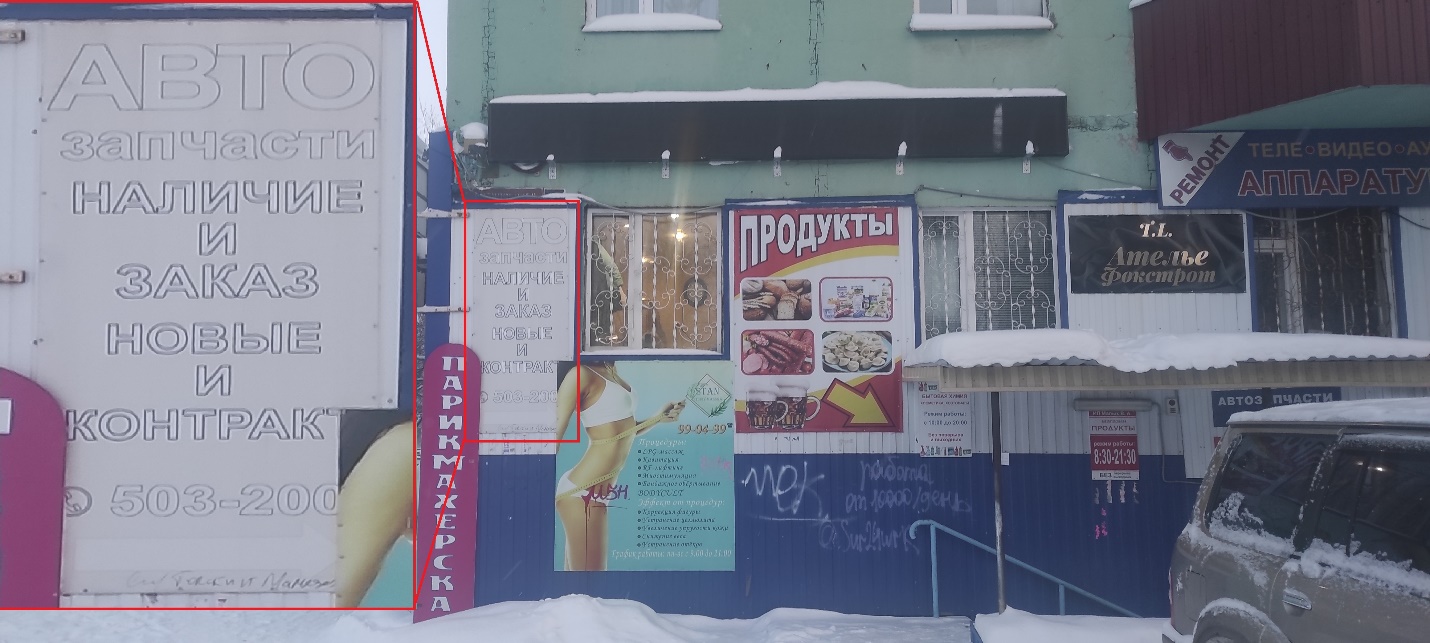 